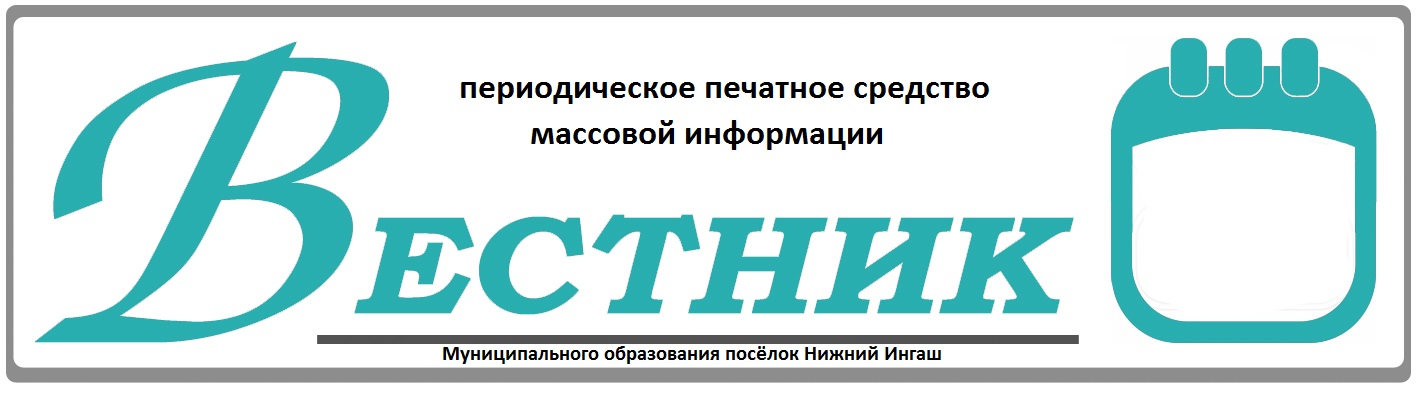 Официально________________________________                                                                     СОДЕРЖАНИЕ:Решением Нижнеингашского районного суда Красноярского края от 17 декабря 2021 года, вступившим в законную силу 28 января 2022 года, по административному делу № 2А-252/2021 по административному исковому заявлению ООО «Сфера и К» к администрации поселка Нижний Ингаш Нижнеингашского района Красноярского края, признано недействующим постановление администрации поселка Нижний Ингаш Нижнеингашского района Красноярского края от 11 сентября 2020 года № 121 «О внесении изменений в схему теплоснабжения п. Нижний Ингаш Нижнеингашского района Красноярского края на период с 2015 года по 2030 годы» со дня его принятия. В остальной части требований -  в обязании администрации  поселка Нижний Ингаш  устранить нарушения, допущенные при вынесении  оспариваемого постановления путем повторного проведения публичных слушаний и принятии нового постановления – административному истцу отказано. Администрация поселка Нижний Ингаш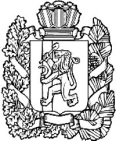 АДМИНИСТРАЦИЯ ПОСЕЛКА НИЖНИЙ ИНГАШНИЖНЕИНГАШСКОГО РАЙОНАКРАСНОЯРСКОГО КРАЯПОСТАНОВЛЕНИЕ02.02.2022 г.                                                 пгт. Нижний Ингаш                                               № 31	Об отмене постановления Администрации поселка Нижний Ингаш Нижнеингашского района Красноярского края от 11.09.2020 № 121 «О внесении изменений  в схему теплоснабжения п. Нижний Ингаш Нижнеингашского района Красноярского края на период с 2015 по 2030 годы»  	В соответствии с решением  Нижнеингашского районного суда Красноярского края от 17 декабря 2021 года, вступившим в законную силу  28 января 2022 года,  в связи с установлением судом существенных многочисленных нарушений в процедуре принятия нормативного правого акта – постановления Администрации поселка Нижний Ингаш Нижнеингашского района Красноярского края от 11.09.2020 № 121 «О внесении изменений  в схему теплоснабжения п. Нижний Ингаш Нижнеингашского района Красноярского края на период с 2015 по 2030 годы», Постановлением Правительства РФ от 22.02.2012 года № 154 «О требованиях к схемам теплоснабжения, порядку их разработки и утверждения», Федеральным законом от 06.10.2003 № 131-ФЗ «Об общих принципах организации местного самоуправления в Российской Федерации», Федеральным законом от 27.07.2010 № 190-ФЗ «О теплоснабжении», Уставом поселка Нижний Ингаш, Нижнеингашского района, Красноярского края, ПОСТАНОВЛЯЮ:   1. Отменить  постановление администрации поселка Нижний Ингаш Нижнеингашского района Красноярского края от 11.09.2020 № 121 «О внесении изменений  в схему теплоснабжения п. Нижний Ингаш Нижнеингашского района Красноярского края на период с 2015 по 2030 годы» со дня его принятия, на основании решения  Нижнеингашского районного суда Красноярского края от 17 декабря 2021 года, вступившего  в законную силу  28 января 2022 года,  в связи с установлением судом существенных многочисленных нарушений в процедуре принятия вышеуказанного нормативного правового акта и признании его недействующим.            2. Опубликовать настоящее Постановление в периодическом печатном средстве массовой информации «Вестник муниципального образования поселок Нижний Ингаш» и на официальном интернет-сайте Администрации поселка Нижний Ингаш.          3. Опубликовать сообщение о принятии решения Нижнеингашского районного суда от 17 декабря 2021 года, вступившего в законную силу 28 января 2022 года,  в периодическом печатном средстве массовой информации «Вестник муниципального образования поселок Нижний Ингаш».          4. Контроль за исполнением настоящего Постановления оставляю за собой.          5. Постановление вступает в силу в день, следующий за днем его официального опубликования. 	 Глава поселка   Нижний Ингаш                                                                                             Б.И. ГузейУчредители:Нижнеингашский поселковый Совет депутатовАдминистрация поселка Нижний ИнгашНижнеингашского районаКрасноярского края663850 Красноярский край,Нижнеингашский район, пгт. Нижний Ингаш, ул. Ленина, 160   	                                                    Ответственный                                                                      за выпуск:                 Выходит                                     Фрицлер И.В.             1 раз в месяц           Распространение                             Телефон:               Бесплатно                               8 (39171) 22-4-18                  Тираж                                   8 (39171) 22-1-19           30 экземпляров                                 Факс:                                                               8 (39171) 21-3-10    1Объявление о решении суда1 стр.2Постановление №31 от 02.02.2022 «Об отмене постановления Администрации поселка Нижний Ингаш Нижнеингашского района Красноярского края от 11.09.2020 № 121 «О внесении изменений  в схему теплоснабжения п. Нижний Ингаш Нижнеингашского района Красноярского края на период с 2015 по 2030 годы»1-2 стр.